Vice-Chair
Dahle, Brian

Members
Gonzalez, Lena A.
Hurtado, Melissa
Menjivar, Caroline
Nguyen, Janet
Skinner, Nancy
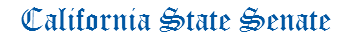 ENVIRONMENTAL QUALITY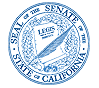 BENJAMIN ALLEN CHAIRChief Consultant
Gabrielle Meindl

Principal Consultant
Eric Walters

Consultant
Evan Goldberg
Theresa Keates
Brynn Cook

Committee Assistant
Megan  Mekelburg
Patricia Hanson
1021 O Street, Room 3230
(916) 651-4108
AGENDAWednesday, April 19, 2023 
9 a.m. -- 1021 O Street, Room 1200AGENDAWednesday, April 19, 2023 
9 a.m. -- 1021 O Street, Room 1200AGENDAWednesday, April 19, 2023 
9 a.m. -- 1021 O Street, Room 1200MEASURES HEARD IN FILE ORDER1.SB 32JonesMotor vehicle fuel tax: greenhouse gas reduction programs: suspension.(Urgency)2.SB 308BeckerCarbon Dioxide Removal Market Development Act.3.SB 390LimónVoluntary carbon offsets: business regulation.4.SB 415DurazoAir quality: rules and regulations: socioeconomic impacts assessment.5.SB 422PortantinoCalifornia Environmental Quality Act: expedited environmental review: climate change regulations.6.SB 438CaballeroCarbon sequestration: Carbon Capture, Removal, Utilization, and Storage Program: incidental and unintentional residual oil production.7.PulledSB 768CaballeroCalifornia Environmental Quality Act: vehicle miles traveled: statement of overriding consideration.  PULLED8.SB 493ProposedConsentMinAir pollution: alternative vehicles and electric and hydrogen infrastructure. 9.SB 511BlakespearGreenhouse gas emissions inventories.10.SB 560LairdSolid waste: gas cylinders: stewardship program.11.SB 568NewmanElectronic waste: export. 12.SB 740CorteseHazardous materials management: stationary sources: skilled and trained workforce.13.SJR 2GonzalezClimate change: Fossil Fuel Non-Proliferation Treaty.14.PulledSB 239DahleCalifornia Environmental Quality Act: housing development projects: judicial proceedings. PULLED15.SB 303ProposedConsentAllenSolid waste: Plastic Pollution Prevention and Packaging Producer Responsibility Act. 16.SB 709AllenLow-Carbon Fuel Standard regulations: biogas derived from livestock manure.